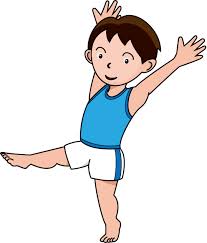 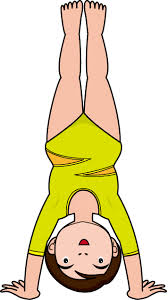 Budai Tornász Műhely3. NYÁRI TORNA TÁBOR JELENTKEZÉSI LAP Gyermekem óvodás / iskolás (A megfelelő rész aláhúzandó!)Gyermek neve:Gyermek születési ideje:Gyermek lakcíme:Gyermek TAJ száma:Gyermek betegsége, étel allergiája (ha van):Szülő neve:Szülő telefonszáma:Szülő e-mail címe:Választott turnus (Kérjük bekarikázni!)turnus: 2017. július 3-7.turnus: 2017. július 10-14.Egyéb megjegyzések: